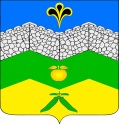 администрация адагумского сельского поселения                                  крымского района                              ПОСТАНОВЛЕНИЕот 19.12.2019 г.	             № 204                                                               хутор  АдагумО внесении изменений в постановление администрации Адагумского сельского поселения Крымского района от 25 декабря 2017 года № 216 «Об утверждении Стандартов осуществления внутреннего муниципального финансового контроля»Руководствуясь надзорным актом Крымской межрайонной прокуратуры от 29 ноября 2019 года № 7-02-2019/3585, в целях обеспечения единообразия применения сроков контрольных мероприятий, осуществляемых в отношении объектов контроля, руководствуясь Бюджетным кодексом Российской Федерации,               п о с т а н о в л я ю:1. Внести в постановление администрации Адагумского сельского поселения Крымского района от 25 декабря 2017 года № 216 «Об утверждении Стандартов осуществления внутреннего муниципального финансового контроля» следующие изменения:1) пункт 25 приложения к постановлению изложить в следующей редакции:«25. Распоряжение о назначении контрольного мероприятия должно содержать следующие сведения:а) наименование объекта контроля;б) место нахождения объекта контроля;в) место фактического осуществления деятельности объекта контроля;г) проверяемый период;д) основание проведения контрольного мероприятия;е) тему контрольного мероприятия;ж) персональный состав ревизионной группы (проверяющий) и руководитель ревизионной группы (при проведении контрольного мероприятия ревизионной группой), а также экспертов, представителей экспертных организаций, привлекаемых к проведению контрольного мероприятия;з) срок проведения контрольного мероприятия;и) перечень основных вопросов, подлежащих изучению в ходе проведения контрольного мероприятия.Распоряжение о проведении контрольного мероприятия подписывается главой поселения и регистрируется»;2) пункт 31 приложения к постановлению изменить и изложить в следующей редакции: «31. Срок проведения контрольного мероприятия не может превышать сроков, установленных пунктом 66  и пунктом 77 данных Стандартов»; 3) пункт 32  приложения к постановлению изменить и изложить в следующей редакции:«32. Срок проведения выездной или камеральной проверки может быть продлен не более чем на 10 рабочих дней по решению главы поселения (заместителя главы поселения) принятого на основании мотивированного представления руководителя ревизионной группы (проверяющего).Основанием продления срока контрольного мероприятия является получение в ходе проведения проверки информации о наличии в деятельности объекта контроля нарушений законодательства Российской Федерации о контрактной системе в сфере закупок товаров, работ, услуг для обеспечения государственных и муниципальных нужд и принятых в соответствии с ним нормативных правовых (правовых) актов, требующей дополнительного изучения»;4) пункт 33  приложения к постановлению изменить и изложить в следующей редакции:«33. Проведение выездной или камеральной проверки по решению главы поселения (заместителя главы поселения), принятого на основании мотивированного обращения руководителя ревизионной группы (проверяющего), приостанавливается на общий срок не более 30 рабочих дней в следующих случаях:а) на период проведения встречной проверки, но не более чем на 20 рабочих дней;б) на период организации и проведения экспертиз, но не более чем на 20 рабочих дней;в) на период воспрепятствования проведению контрольного мероприятия и (или) уклонения от проведения контрольного мероприятия, но не более чем на 20 рабочих дней;г) на период, необходимый для представления субъектом контроля документов и информации по повторному запросу, если установлено, что объектом контроля не в полном объеме представлены запрошенные документы и информация, но не более чем на 10 рабочих дней;д) на период не более 20 рабочих дней при наличии обстоятельств, которые делают невозможным дальнейшее проведение контрольного мероприятия по причинам, не зависящим от должностного лица Органа контроля (при проведении камеральной проверки одним должностным лицом) либо проверочной группы Органа контроля, включая наступление обстоятельств непреодолимой силы.На время приостановления проведения контрольного мероприятия течение его срока прерывается»;5)  пункт 34 изменить и изложить в следующей редакции:«34. Решение о возобновлении проведения контрольного мероприятия принимается главой поселения (заместителем главы поселения) в течение не более 2 рабочих дней после устранения объектом контроля причин и (или) прекращения действия основания приостановления проведения контрольного мероприятия»; 6) пункт 45  приложения к постановлению изложить в следующей редакции:«45. Объект контроля вправе представить лицу, уполномоченному на осуществление внутреннего муниципального финансового контроля, письменные возражения на акт проверки, ревизии в срок не более 10 рабочих дней со дня получения такого акта. Письменные возражения объекта контроля прилагаются к материалам проверки, ревизии»;7) пункт 66 приложения к постановлению изменить и изложить в следующей редакции:«66. Срок проведения камеральной проверки не может превышать 20 рабочих дней со дня получения от объекта контроля информации, документов и материалов, представленных по запросу лиц, уполномоченных на осуществление внутреннего муниципального финансового контроля»;8) пункт 72 приложения к постановлению изменить и изложить в следующей редакции:«72. Объект контроля вправе представить письменные возражения на акт камеральной проверки в течение 5 рабочих дней со дня его получения. Письменные возражения объекта контроля приобщаются к материалам камеральной проверки»;9) пункт 77 приложения к постановлению изменить и изложить в следующей редакции:«77. Срок проведения выездной проверки (ревизии) не может превышать 30 рабочих дней»;10) пункт 84 приложения к постановлению изменить и изложить в следующей редакции:«84. Объект контроля вправе представить письменные возражения на акт выездной проверки (ревизии) в срок не более 10 рабочих дней со дня его получения. Письменные возражения объекта контроля прилагаются к материалам выездной проверки (ревизии)».2. Ведущему специалисту администрации Адагумского сельского поселения Крымского района Е.Г.Медведевой обнародовать настоящее постановление путём размещения на информационных стендах, расположенных на территории Адагумского сельского поселения Крымского района и разместить на официальном сайте администрации Адагумского сельского поселения Крымского района в сети Интернет.5. Постановление вступает в силу со дня его официального обнародования.Глава Адагумского сельского поселения     Крымского района                                                                       А.В. Грицюта